The Governor’s Office of Volunteer ServicesAlabama State Service Commission2020-21 AmeriCorps State Letter of Intent – New Applicants Only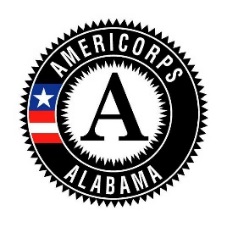 This is a fillable document. Plesae type your response in the provided text boxes. APPLICANT CONTACT INFORMATIONProposed Program Name: Contact Person: Title: Name of Applicant Organization: Address: City/State/Zip: Telephone: Email address: Website address: DUNS#: EIN#: APPLICANT GENERAL INFORMATIONApplicant Type:  Nonprofit    State Gov’t    Local Gov’t    Other: Geographic Area (cities, towns): Geographic Area (counties): U.S. Congressional District to be served: Mission Statement of Applicant Organization: APPLICANT INFORMATION (PROPOSED AMERICORPS)Indicate the Corporation for National and Community Service (CNCS) Focus Area(s) to be addressed by this proposed program.What is the need/problem to be addressed by this proposed AmeriCorps program? What are the activities AmeriCorps members will perform in order to address the identified need/problem?AmeriCorps members may not displace staff or volunteers at your organization, nor may they perform any services or duties that would supplant the hiring of employed workers.Explain why AmeriCorps members are a highly effective means to solve the community need(s) your program proposes to address.  Who will benefit from this proposed program’s activities (children, veterans, homeless, etc.)?Provide a Mission Statement for the proposed AmeriCorps State program:Will your proposed AmeriCorps State program participate in CNCS National Performance Measures?		  Yes		 NoAL State Service Commission strongly encourages applicants to select CNCS National Performance Measures. Estimated federal funds to be requested:ONLY AN EXAMPLE: USE THE MSY FROM THE NOFO.If Maximum Cost per MSY was $15,000.  	20 MSYs = $300,000 (20 x $15,000) maximum federal funds.Anticipated source of required grantee share/match: List federal grant funds previously (or currently) administered by your organization: (expand chart as necessary)How many AmeriCorps positions do you anticipate requesting for the proposed program? This is only an estimate to provide GOVS with an idea of the number of positions that will be requested by all applicants.  A NEW APPLICANT MAY NOT REQUEST MORE THAN 20 FULL-TIME MEMBERS. NEW PROGRAMS ARE HIGH ENCOURAGED TO REQUEST A MINIMUM OF 5 FULL-TIME MEMBERS.If you have any questions, please contact Cesily Means at Cesily.Means@ServeAlabama.gov or call (334) 242-1549 How to Submit: Please send the completed Letter of Intent via email to: Info.AmeriCorps@ServeAlabama.gov Subject Line: AmeriCorps Letter of Intent 2020-21Due Dates: (AmeriCorps State Timeline posted at www.ServeAlabama.gov) Competitive: 10/20/2019Formula: 12/6/2019 Disaster Services Economic Opportunity Education Healthy Futures Veterans and Military Families Environmental Stewardship Capacity Building  Other (please explain):  Other (please explain): YearFederal AgencyFederal Dollars Received$$$$$$STIPEND (LIVING ALLOWANCE THROUGH GRANT)POSITIONEDUCATION AWARD ONLY (NO LIVING ALLOWANCE THROUGH GRANT)FULL TIME (1700 HOURS)THREE QUARTER TIME(1200 HOURS)HALF TIME (900 HOURS)REDUCED HALF TIME (675 HOURS)QUARTER TIME (450 HOURS)MINIMUM TIME (300 HOURS)